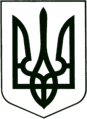 УКРАЇНА
МОГИЛІВ-ПОДІЛЬСЬКА МІСЬКА РАДА
ВІННИЦЬКОЇ ОБЛАСТІВИКОНАВЧИЙ КОМІТЕТ                                                           РІШЕННЯ №287Від 28.09.2023р.                                              м. Могилів-ПодільськийПро припинення піклування над неповнолітньою дитиною та звільнення піклувальника від здійснення повноважень         Керуючись ст. 34 Закону України «Про місцеве самоврядування в Україні», відповідно до ст.ст. 246, 247, 249, 250, 251 Сімейного кодексу України, ст. 75 Цивільного кодексу України, Закону України «Про органи і служби у справах дітей та спеціальні установи для дітей», ст.ст. 1, 3, 11, 12 Закону України «Про забезпечення організаційно - правових умов соціального захисту дітей-сиріт та дітей, позбавлених батьківського піклування», постанови Кабінету Міністрів України від 24.09.2008р. №866 «Питання діяльності органів опіки та піклування, пов’язані із захистом прав дітей», враховуючи рішення Комісії з питань захисту прав дитини від ________№___ та заяву гр. __________________, ____________ року народження, -виконком міської ради ВИРІШИВ:1. Припинити з 30.09.2023 року піклування над неповнолітньою дитиною - _________________, ______________ року народження.2. Звільнити гр. ______________, _____________ року народження, що проживає за адресою: Вінницька область, місто Могилів-Подільський, пр. ______________, будинок ______, кв. ___, від здійснення повноважень піклувальника над неповнолітньою дитиною, ______________________, _______________ року народження, у зв’язку з письмовою заявою піклувальника. 3. Контроль за виконанням даного рішення покласти на заступника міського голови з питань діяльності виконавчих органів Слободянюка М.В..      Міський голова                                                     Геннадій ГЛУХМАНЮК